附件2 报考会计学院工程管理类专业试卷测试内容专业能力测试建筑构造与识图绪论【基本要求】1.掌握建筑的分类与分级2.掌握建筑物的组成与构件3.熟悉建筑的基本构成要素和建筑方针4.了解影响建筑构造的因素5.了解建筑设计的内容和依据基础与地下室构造【基本要求】1.了解地基的基本知识2.掌握基础的概念与埋置深度3.掌握基础的类型与构造4.了解地下室构造组成及防水、防潮构造墙体构造【基本要求】1.熟悉墙体的类型2.掌握砖墙的构造3.熟悉实体墙的组砌方式4.掌握砖墙的细部构造5.了解隔墙与隔断的构造6.了解外墙外保温构造楼板层与地坪面构造【基本要求】1.熟悉楼板层构造2.掌握钢筋混凝土楼板构造3.掌握地坪与地面构造4.了解顶棚构造5.了解阳台与雨篷构造屋顶构造【基本要求】1.熟悉屋顶的形式、设计要求及屋面坡度2.了解屋面排水设计3.掌握平屋面防水构造4.熟悉坡屋顶构造5.掌握屋顶的保温与隔热构造楼梯与电梯构造【基本要求】1.掌握楼梯的组成与类型2.掌握楼梯的尺度及设计3.熟悉钢筋混凝土楼梯构造4.熟悉楼梯细部构造5.了解室外台阶与坡道构造门窗构造【基本要求】1.熟悉门、窗的类型2.掌握门的构造3.掌握窗的构造变形缝构造【基本要求】1.掌握变形缝的概念与类型2.熟悉变形缝的设置要求技术技能测试【基本要求】1.了解建筑施工图线型及图例2.掌握建筑施工图首页图识读3.掌握建筑平面图识读4.掌握建筑立面图识读5.掌握建筑剖面图识读6.掌握建筑详图识读测试样题：一、单项选择题1．普通高层建筑中常采用的结构类型是（  ）。A. 砖混结构        B. 框架结构        C. 木结构     D. 砌体结构二、判断题1．目前，许多高层建筑或大型性建筑的竖向交通主要靠电梯、自动扶梯等设备，所以楼梯在解决楼梯在建筑设计中不是很重要。（  ） A．正确                             B．错误三、业务题阅读以下建筑施工图并填空。1.该施工图是        层平面图，其绘图比例是          。建筑物朝向          。2.该建筑物纵向定位轴线从         轴～        轴，总长度为         米；横向定位轴线从      轴～      轴，总宽度为       米。3.休息室的开间为      mm，进深为      mm。4.接待室地面的标高为          ，室外地面的标高为          。5.1-1剖面图的剖视方向为         ，2-2剖面图采用的是            剖切方式。6.请罗列该平面图中窗户名称                  、               ，他们的洞口宽度分别是          mm、            mm，7.在A轴与3轴交点处有一根独立柱，其界面尺寸为                  。该建筑物外墙厚度为           mm。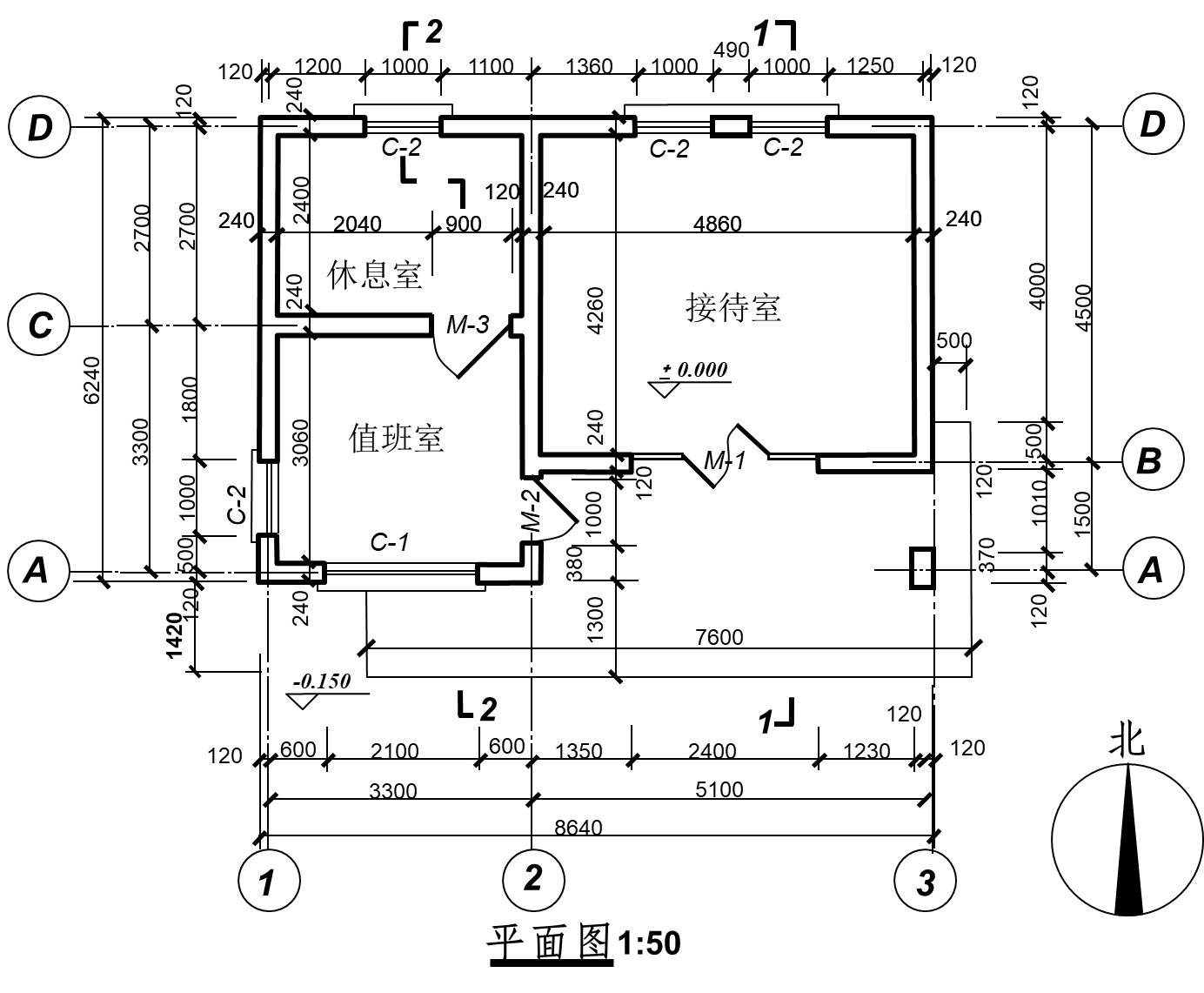 